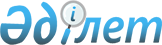 О снятии ограничительных мероприятий и признании утратившим силу решения акима Азовского сельского округа Уланского района от 4 марта 2021 года № 2 "Об установлении ограничительных мероприятий"Решение акима Азовского сельского округа Уланского района Восточно-Казахстанской области от 7 сентября 2021 года № 9. Зарегистрировано в Министерстве юстиции Республики Казахстан 10 сентября 2021 года № 24308
      В соответствии с пунктом 1 статьи 27 Закона Республики Казахстан "О правовых актах", подпунктом 8) статьи 10-1 Закона Республики Казахстан "О ветеринарии", на основании представления главного государственного ветеринарно – санитарного инспектора государственного учреждения "Уланская районная территориальная инспекция Комитета ветеринарного контроля и надзора Министерства сельского хозяйства Республики Казахстан" от 12 августа 2021 года № 01-26/392, РЕШИЛ:
      1. Снять установленные ограничительные мероприятия в крестьянском хозяйстве "Семен" в селе Ново- Азовое Азовского сельского округа Уланского района, в связи с проведением комплекса ветеринарных мероприятий по ликвидации заболевания бруцеллез среди крупного рогатого скота.
      2. Признать утратившим силу решение акима Азовского сельского округа "Об установлении ограничительных мероприятий" от 4 марта 2021 года № 2 (зарегистрирован в Реестре государственной регистрации нормативных правовых актов за № 8477).
      3. Контроль за исполнением настоящего решения оставляю за собой.
      4. Настоящее решение вводится в действие со дня его первого официального опубликования.
					© 2012. РГП на ПХВ «Институт законодательства и правовой информации Республики Казахстан» Министерства юстиции Республики Казахстан
				
      Аким округа 

А. Дамдыбаев
